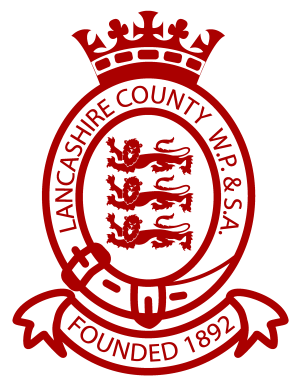 Lancashire County W.P. & S.A. Age Groups and Championships 2016Competition Conditions and InformationConditionsProgramme of EventsConsideration TimesDisability Consideration TimesEntry FormSummary Entry FormHeat withdrawal FormFinal Withdrawal FormLANCASHIRE COUNTY W.P.&S.A. AGE GROUPS & CHAMPIONSHIPS 2016CONDITIONSThe Age Groups and Championships will be held at Manchester Aquatic Centre on 23rd  24th ,30th  and 31st January 2016	2.	Closing Date for entries is Thursday 24th December 2015.Age will be as of midnight 31st December 2016. Junior Championship age is 16 or  under as of midnight 31st December 2016. 3. Entry fees shall be £5.00 per event.4. Coaches requiring access to the poolside must be a member of a club competing in the Age Groups and Championships and be in possession of a pass issued by Lancashire WP&SA by completion of the appropriate form. It is mandatory that all coaches comply with the relevant ASA Child Safeguarding procedures and have an up to date CRB certificate.5. Consideration Times 25m pool, or long course conversion from a licensed meet since 1st April 2015 are required for all events. Please check the correct age group is entered relative to the swimmers date of birth. No split times will be accepted. No Refunds for mistakes. Checks will be made against the current ASA ranking data base. Any swimmer found to be submitting false times may be subject to rejection in all events.6. Eligibility for entry. The competitions shall be open to eligible swimmers, as defined by the ASA, who are members of clubs affiliated to Lancashire WP & SA. No individual may compete in the Age Groups and Championships if he or she has competed in another equivalent county championships’ in the same calendar year. A swimmer must have been a member of the club in whose name they are entered, and registered as such with the ASA at the closing date for entries.     7. Disability Conditions 	7.1 The general conditions for the Age Groups and Championships shall apply to disability competitors except where varied by any of the following conditions.7.2 Swimmers with the indicated classifications will be accepted for the following events:•	Freestyle 50m, 100m, (S1 to S14); 200m (S1 to S5 and S14); 400m (S6 to S14) •	Backstroke 50m (S1 to S5), 100m (S6 to S14)•	Butterfly 50m (S1 to S7), 100m (S8 to S14)•	Breaststroke 50m (SB1 to SB3), 100m (SB4 to SB9 and SB11 to SB14)•	Individual Medley  200m (SM5 to SM14)	7.3 All competitors must:•	Have an authorised British Swimming, IPC or INAS-FID Classification, which is held on the British Swimming or IPC Swimming classification database at the time of entry OR a valid Certificate of Disability issued by the ASA at the time of entry.•	The Certificate of Disability must be presented to the referee before the start of the race in which the competitor is entered. Failure to do so will result in the swimmer being liable to disqualification for non-compliance with the rules for a particular stroke.7.4 Qualifying times for disability competitors are in a separate document and must have been achieved between the 1st January 2015 and 24th December 2015. 7.5 Personal Care Attendants/Coaches will be permitted for swimmers in the following classes: S1, S2, S3, S4 and S11. All coaches, chaperones and personal care attendants must conform with the ASA child protection procedures.	7.6 Competition format:•	The competition format will be based on disability inclusion within the able bodied      programme. •	All swimmers will be seeded in the heats according to their entry times. •	Disability competitors will be included within the results for their age group. •	There will be no separate disability results.8. Awards: Medals awarded to first three in Championships and Age Groups.9. Details on the entry forms should be as per the swimmers ASA Category 2 Membership Registration. Please check that your swimmers are Category 2 registered, their ASA ID number, times and other details are correct before submitting. For processing of entries all details must be fully completed. Entries sent without fee, with entries incorrectly made out or declaration not signed may not be accepted. No refunds for entries incorrectly submitted. Entries to be submitted electronically using Sportsystem software by an authorised club official. Cheques should be payable to Lancashire WP&SA. 	10. Overhead starts will be used. All 50m and 100m events will consist of heats and finals for all age groups. The heats will be spearheaded with the last three heats being cyclically seeded All other events shall be spearheaded and awards are on a Heat Declared Winner basis.11.1 Heats Withdrawals must be made at least one hour before the start of the session either on an official withdrawal form ( available in the coaches room ) or by telephoning 07508 427444 at times to be advised. There will be no refund of entry fees for such withdrawals unless the withdrawal is for medical reasons in which case an appropriate certificate must be provided. Any swimmer who has previously withdrawn can be reinstated before the appropriate closing deadline without penalty.Fines – A fine of £10 may be levied in respect of each competitor that fails to withdraw and does not swim (except in the case of genuine illness or of a proven emergency). Each “no show” may be subject to a separate fine of £10. Fines will be levied on the competitors’ club and the individual(s) concerned shall not be eligible to swim in any future Lancashire WP&SA event until the fine has been paid.11.2 Finals  The maximum number of places practicable ( up to 8 ) shall be allocated. Two reserves will be declared for finals where possible. Lanes for the finals will be allocated on the spearhead principle. The names of finalists and two reserves shall be announced as soon as practicable after the completion of each event. Competitors who do not intend to swim in a final must withdraw by completing the relevant form ( available in the coaches room ) no later than 15 minutes after the announcement of finalists for an eventALL FINALISTS AND RESERVES MUST REPORT TO THE CLERKS OF THE COURSE FOR THE FINAL UNLESS THEY HAVE WITHDRAWNAny withdrawals that are later than 15 minutes after the announcement of the finalists may incur a £10 fine ( except in the case of genuine illness or injury )Any finalist or reserve who fails to withdraw and then does not report to the clerks of the course ( except in the case of genuine illness or proven emergency ) may be subject to a £10 fine.Each no show may be subject to a separate £10 fine. Fines will be levied on the competitors’ club and the individual(s) concerned shall not be eligible to swim in any future Lancashire WP&SA event until the fine has been paid.12.Withdrawals on Medical Grounds  Any swimmer who withdraws from a heat or final on medical grounds will not be allowed to compete again on the same day. However they may compete on subsequent days, if any, of the championships. If they do not comply with this request they will be disqualified from any further events in which they compete on that day and may be subject to a £10 fine for each event.13. Competitors are responsible for presenting themselves to the clerks of the course one event prior to the one in which they are competing. It is the swimmers’ responsibility to be at the start in time for the race. 14. Restriction of entries. The promoter reserves the right to restrict entries in the interest of safety, time constraints and to ensure the smooth running of the competition. Where this rule is invoked the swimmers with the fastest submitted times shall take precedence. Events chosen for restriction will be at the discretion of the promoter. A refund will be given to competitors whose entry is denied where this condition has been exercised. 15. Any question or dispute arising from these conditions or disputes related to a matter not covered in these conditions shall be determined by the Hon. Championship Secretary and may be referred to the Lancashire WP&SA Executive Committee at a later date.                Lancashire County Water Polo and Swimming Association Age Groups and Championships 2016               Programme of EventsLANCASHIRE COUNTY WATER POLO & SWIMMING ASSOCIATION2016 CONSIDERATION TIMES 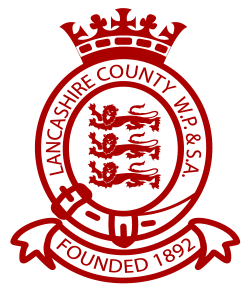 Consideration Times - Short Course -  BOYSAll times must have been achieved between1 April 2015 and 24th December 2015 from a licensed meet (Levels 1,2,3 or 4 ) No split times acceptedLANCASHIRE COUNTY WPSA    Disability Qualifying Times   2016All times must have been achieved between 1 April 2015 and 24 DEcember 2015 from a licensed meet ( Levels 1,2,3 or 4) No split times accepted.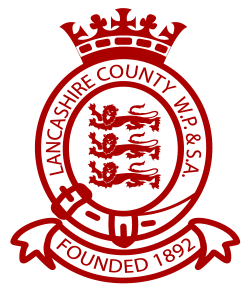 LANCASHIRE COUNTY W.P. & S.A.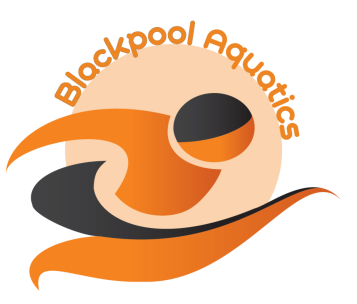 IDIVIDUAL ENTRY FORM       LANCASHIRE COUNTY WATER POLO & SWIMMING ASSOCIATION2016     SUMMARY ENTRY FORMClub Contact Details (please write clearly)The summary entry form and cheques (made payable to Lancashire county WPSA) should be sent to:Garry Whittle Age Group Secretary51 Heron WayBlackpoolFY3 8FATel: 01253 393967 E Mail    gmwhittle51@gmail.comClosing Date:  24 December 2015LANCASHIRE COUNTY W.P. & S.A. WITHDRAWAL FORM :- HEATSClub: 		_________________________Competitors wishing to withdraw from a heat may use this form. When completed it should be submitted to the Recorders in the Timing Suite. Any competitor who does not swim  who fails to withdraw may be fined.If the withdrawal is on medical grounds then the swimmer MUST withdraw from all other events on the same day. If they do not withdraw from later events then they may be fined £10 for each event in which they compete.Coach Name (Print):	___________________________________________Signed:	___________________________________________Received By:	________________________________Time of Receipt:	_______________LANCASHIRE COUNTY W.P. & S.A. WITHDRAWAL FORM:-FINALFINALISTS and RESERVE FINALISTS wishing to withdraw from a final must submit this form to the Recorders in the Timing Suite no later than 15 minutes after the announcement of the finalists for an event. FINALISTS  RESERVES MUST REPORT TO THE CLERKS OF THE COURSE FOR THE FINAL UNLESS THEY HAVE WITHDRAWNCompetitors who fail to appear for finals may be fined and may be subject to disciplinary action.Swimmers Name:	______________________________________    Club:	_______________________________Name (Print):	___________________________________________Signed:	___________________________________________Time of Delivery of the withdrawal form:	_______________________Received By:	______________________________Date:		______________	Time of Receipt:	_______________________Finals Withdrawal Form -RECEIPTName:	_______________________________    	Age: _______Club:	_______________________________Event No. of Final : ______		Distance: __________	Stroke: _____________________	Form received by:	___________________________________________Time of Delivery of the withdrawal form:	_______________________Session 1Manchester23 January 2016Warm up TBCSession 3Manchester24 January 2016Warm up TBCEvent 101Male100m Backstroke HEATSAge 10/11 – 16/OvEvent 301Female100m Backstroke HEATSAge 10/11 – 16/Ov102Female200m Breaststroke HDWAge 10/11 – 16/Ov302Male200m Breaststroke HDWAge 10/11 – 16/Ov103Male400m Ind. Medley HDWAge 12  – 16/Ov303Female400m Ind. Medley HDWAge 12  – 16/Ov104Female800m Freestyle HDWAge 12  – 16/Ov304Male1500m Freestyle HDWAge 12  – 16/Ov105 - 110Male100m Backstroke FINALSAge 10/11 – 16/Ov305 - 311Female100m Backstroke FINALSAge 10/11 – 16/OvSession 2Manchester23 January 2016Warm Up TBCSession 4Manchester24 January 2016Warm Up TBCEvent 201Female200m Ind. Medley HDWAge 10/11 – 16/OvEvent 401Male200m Ind. Medley HDWAge 10/11 – 16/Ov202Male200m Butterfly HDWAge 10/11 – 16/Ov402Female200m Butterfly HDWAge 10/11 – 16/Ov203Female200m Backstroke HDWAge 10/11 – 16/Ov403Male200m Backstroke HDWAge 10/11 – 16/OvSession 5Manchester30 January 2016Warm Up TBCSession 7Manchester31 January 2016Warm Up TBC501Female100m Freestyle HEATSAge 10/11 – 16/Ov701Male100m Freestyle HEATSAge 10/11 – 16/Ov502Male50m Backstroke HEATSAge 10/11 – 16/Ov702Female50m Backstroke HEATSAge 10/11 – 16/Ov503Female50m Breaststroke HEATSAge 10/11 – 16/Ov703Male50m Breaststroke HEATSAge 10/11 – 16/Ov504Male100m Breaststroke HEATSAge 10/11 – 16/Ov704Female100m Breaststroke HEATSAge 10/11 – 16/Ov505Female400m Freestyle HDWAge 10/11 – 16/Ov705Male400m Freestyle HDWAge 10/11 – 16/Ov506-511Male50m Backstroke FINALSAge 10/11 – 16/Ov706-711Female50m Backstroke FINALSAge 10/11 – 16/Ov512-517Female50m Breaststroke FINALSAge 10/11 – 16/Ov712-717Male50m Breaststroke FINALSAge 10/11 – 16/Ov518-523Male100m Breaststroke FINALSAge 10/11 – 16/Ov718-723Female100m Breaststroke FINALSAge 10/11 – 16/Ov524-529Female100m Freestyle FINALSAge 10/11 – 16/Ov724-729Male100m Freestyle FINALSAge 10/11 – 16/OvSession 630 January 2016Warm Up TBCSession 8Manchester31 January 2016Warm Up TBC601Female50m Freestyle HEATSAge 10/11 – 16/Ov801Male50m Freestyle HEATSAge 10/11 – 16/Ov602Male50m Butterfly HEATSAge 10/11 – 16/Ov802Female50m Butterfly HEATSAge 10/11 – 16/Ov603Female100m Butterfly HEATSAge 10/11 – 16/Ov803Male100m Butterfly HEATSAge 10/11 – 16/Ov604Male200m Freestyle HDWAge 10/11 – 16/Ov804Female200m Freestyle HDWAge 10/11 – 16/Ov605-610Female50m Freestyle FINALSAge 10/11 – 16/Ov805-810Male50m Freestyle FINALSAge 10/11 – 16/Ov611-616Male50m Butterfly FINALSAge 10/11 – 16/Ov811-816Female50m Butterfly FINALSAge 10/11 – 16/Ov617-622Female100m Butterfly FINALSAge 10/11 – 16/Ov817-822Male100m Butterfly FINALSAge 10/11 – 16/OvAge as at 31 December 2016Age as at 31 December 2016Age as at 31 December 2016Age as at 31 December 2016Age as at 31 December 2016Age as at 31 December 2016Age as at 31 December 201610/11121314151617/Ov.EVENT50m     Freestyle37.033.931.630.029.029.029.0100m   Freestyle1:16.41:11.51:07.31:04.61:02.01:02.01:02.0200m   Freestyle2:47.32:36.52:27.72:20.92:14.12:14.12:14.1400m   Freestyle5:53.65:30.85:12.64:59.14:48.54:48.54:48.51500m FreestyleNo Event21:07.319:39.018:58.218:20.418:20.418:20.450m     Breaststroke46.542.439.037.035.535.535.5100m  Breaststroke1:40.91:34.41:27.91:22.91:19.31:19.31:19.3200m  Breaststroke3:36.03:22.13:08.33:00.32:52.72:52.72:52.750m    Butterfly39.036.833.032.030.530.530.5100m  Butterfly1:24.41:19.01:15.61:12.01:07.01:07.01:07.0200m  Butterfly3:12.73:00.32:48.02:41.02:31.72:31.72:31.750m    Backstroke40.536.934.232.431.431.431.4100m  Backstroke1:27.21:21.51:17.71:12.61:09.91:09.91:09.9200m  Backstroke3:06.92:54.82:46.62:38.22:31.72:31.72:31.7200m  Ind. Med3:08.72:56.32:48.72:40.92:34.32:34.32:34.3400m  Ind. MedNo Event6:12.05:56.85:42.75:31.15:31.15:31.1Consideration Times -  Short Course – GIRLSAge as at 31 December 2016Consideration Times -  Short Course – GIRLSAge as at 31 December 2016Consideration Times -  Short Course – GIRLSAge as at 31 December 2016Consideration Times -  Short Course – GIRLSAge as at 31 December 2016Consideration Times -  Short Course – GIRLSAge as at 31 December 2016Consideration Times -  Short Course – GIRLSAge as at 31 December 2016Consideration Times -  Short Course – GIRLSAge as at 31 December 201610/11121314151617/OvEVENT50m     Freestyle37.033.231.831.030.930.930.9100m   Freestyle1:16.91:12.91:09.41:08.01:06.71:06.71:06.7200m   Freestyle2:45.02:36.62:30.22:28.32:24.42:24.42:24.4400m   Freestyle5:50.55:30.05:16.95:12.35:06.85:06.85:06.8800m   FreestyleNo Event10:51.510:28.410:14.810.05.810.05.810.05.850m     Breaststroke46.542.440.339.138.438.438.4100m  Breaststroke1:38.41:32.91:29.21:27.91:26.71:26.71:26.7200m  Breaststroke3:35.53:21.63:11.33:10.53:09.93:09.93:09.950m    Butterfly39.036.434.833.733.233.233.2100m  Butterfly1:26.41:21.31:17.81:16.11:14.51:14.51:14.5200m  Butterfly3:12.93:00.52:52.12:49.72:45.12:45.12:45.150m    Backstroke40.537.836.235.234.734.734.7100m  Backstroke1:27.21:23.41:19.61:17.41:15.41:15.41:15.4200m  Backstroke3:10.02:57.72:49.72:46.22:42.42:42.42:42.4200m  Ind. Med3:09.12:59.72:51.62:50.32:46.92:46.92:46.9400m  Ind. MedNo Event6:20.86:00.05:56.05:53.15:53.15:53.1FreestyleFreestyleFreestyleFreestyleBackBackFlyFlyBreastBreastIMIM50m100m200m400m50m100m50m100m50m100m100m200mS1Boys02:18.904:37.309:49.502:19.400.00SB102:41.1S1Girls3.46.707:52.111:15.604:14.32.47.4SB103:51.6S2Boys01:46.203:50.908:19.101:46.902:18.9SB201:39.4S2Girls2.07.304:24.310:12.701:50.700.00SB202:24.8S3Boys01:16.202:48.206:10.201:19.001:47.8.SB301:25.3S3Girls1.21.502:59.208:02.401:54.301:57.3SB302:01.8S4Boys01:06.402:24.405:08.701:17.901:21.0SB402:45.2S4Girls1.16.902:46.605:46.201:31.402:52.1SB403:17.4S5Boys00:56.102:08.104:37.301:06.001:03.2SB502:42.6SM505:51.8S5Girls01:02.002:18.804:55.201:23.301:14.8SB503:05.7SM505:54.5S6Boys00:51.101:55.608:49.702:09.100:53.4SB602:25.0SM604:39.4S6Girls01:00.702:09.409:27.302:26.501:04.4SB602:50.8SM605:30.2S7Boys00:48.201:44.508:00.302:02.000:52.2SB702:19.4SM704:27.2S7Girls00:56.602:03.309:02.102:25.001:01.2SB702:40.2SM705:11.1S8Boys00:44.701:38.207:39.801:50.601:44.0SB802:00.7SM804:09.2S8Girls00:53.001:54.808:37.702:15.701:59.3SB802:20.1SM804:35.0S9Boys00:43.801:36.007:15.701:48.301:41.8SB901:54.5SM903:54.8S9Girls00:49.701:48.108:00.802:00.601:59.1SB902:14.1SM904:25.5S10Boys00:40.601:29.707:01.901:43.201:38.1SM1003:48.5S10Girls00:48.201:44.407:51.201:57.301:57.1SM1004:18.5S11Boys00:44.701:41.307:58.901:55.901:48.1SB1102:05.8SM1104:08.9S11Girls00:53.301:58.308:57.702:15.302:26.0SB1102:32.9SM1105:03.8S12Boys00:41.401:30.207:13.101:44.601:40.7SB1201:55.2SM1203:48.1S12Girls00:46.801:42.007:55.501:58.001:56.5SB1202:15.5SM1204:12.8S13Boys00:40.901:28.906:57.901:41.101:35.8SB1301:54.0SM1303:41.2S13Girls00:47.401:43.808:27.602:08.401:54.9SB1302:18.5SM1304:15.6S14Boys00:43.001:34.303:23.607:19.501:47.401:44.8SB1401:55.7SM1403:55.3S14Girls00:48.501:44.703.44.208:10.401:56.902:01.6SB1402:16.2SM1404:19.3FORENAME:SURNAME:ADDRESS:ADDRESS:POSTCODE:PHONE:PHONE:EMAIL:EMAIL:MALE/FEMALE(delete as appropriate)D.O.B.A.S.A. REG NUMBERAGE AT 31 DECEMBER 2016CLUB:CLUB:DISTANCESTROKE25M POOL TIMES50MFREESTYLE100MFREESTYLE       200MFREESTYLE400MFREESTYLE800M/1500MFREESTYLE50MBACKSTROKE100MBACKSTROKE200MBACKSTROKE50MBREASTSTROKE100MBREASTSTROKE200MBREASTSTROKE50MBUTTERFLY100MBUTTERFLY200MBUTTERFLY200MINDIVIDUAL MEDLEY400MINDIVIDUAL MEDLEYNumber of Entries:@ £5.00Total £Club Closing Date:                                7th December 2016MEET CLOSING DATE:   24 December 2015CLUB:Number of Boys Entries:@ £5.00 per event = £Number of Girls Entries:@ £5.00 per event = £Number of  Coaches Passes(Includes programme, heat start sheets )@ £15.00 per pass = £TOTAL                           £Name:Name:Address:Address:Post Code:Telephone Number:Telephone Number:Email:Email:Event NumberEvent titleCompetitor NumberSwimmer NameEvent No. of FinalAgeDistanceStroke